INTRODUCTIONPrésenter votre Baccalauréat Professionnel et ses objectifs : « Ma formation Baccalauréat Professionnel ……………………… est spécialisée dans ………........... »Annoncer le sujet à étudier :Recopier le sujet proposéAnnoncer le plan (en deux parties) :« Tout d’abord, j’étudierai …………………………………………………………..Puis j’analyserai ………………………………………………………………………..…. »DÉVELOPPEMENTRédiger le développement à partir :Du tableau complété1 argument = 1 paragraphe (voir les accolades ci-contre :        ) Chaque début de paragraphe commence par un connecteur logique (mot de liaison)Construire des phrases courtes.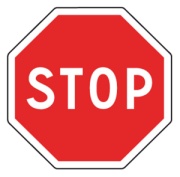 Ponctuer vos phrases.Soigner votre écriture.Veiller aux accords et à l’orthographe des mots.CONCLUSIONLa conclusion comporte deux éléments :Reprendre deux arguments forts du développement Donner un avis personnel : Qu’en pensez-vous ?Éventuellement illustrer à partir de vos expériences professionnelles.INTRODUCTIONMa formation Baccalauréat Professionnel SEN (Systèmes Électroniques Numériques) va me permettre de pouvoir travailler dans divers secteurs d’activités comme le secteur industriel (installation ou maintenance informatique). Avec cette formation, je peux intégrer en tant que Technicien informatique, des entreprises industrielles de taille variable (PME-PMI ou très grandes entreprises) disposant ou pas de bureau d’études ou 
de bureau des méthodes.Le Baccalauréat Professionnel SEN est donc important pour trouver un emploi dans un métier précis. 
Dans ce cas,  quel est l’intérêt de continuer à se former en entreprise ?Pour répondre à cette question, j’étudierai tout d’abord les avantages pour l’entreprise de continuer à former ses salariés. Puis, j’analyserai les avantages pour les salariés.DÉVELOPPEMENTTout d’abord, former des salariés permet d’avoir un personnel plus qualifié et polyvalent. Par conséquent,  l’entreprise sera plus performante grâce à une augmentation de son chiffre d’affaires (ensemble des ventes réalisées au cours d’une période) et de sa croissance (augmentation de la valeur ajoutée obtenue par l’entreprise). De même,  cela lui permettra de répondre à une concurrence de plus en plus dense. C’est le cas de l’entreprise X, dans laquelle j’ai effectué ma première PFMP. En effet, ……………………De plus, avoir des salariés compétents grâce aux formations proposées va améliorer la productivité dans l’entreprise, ce qui diminuera les coûts de production des produits. Pour l’entreprise, c’est aussi l’opportunité d’avoir une flexibilité des compétences et d’optimiser le temps de travail des salariés.Par ailleurs, les formations garantissent  aux clients des produits de qualité, via une maîtrise du métier et de tendre vers le 0 défaut. Cela  fidélise donc les clients et maintient la notoriété de l’entreprise.Qu’en est-il pour les salariés ?Se former est  un atout certain pour le salarié. Premièrement c’est l’opportunité d’une évolution de carrière possible. Effectivement, de par les formations réalisées, le salarié peut gravir les échelons et obtenir un poste à responsabilités.De même, se former en milieu professionnel est la possibilité de finaliser un projet professionnel, de se reconvertir dans un autre métier, de créer son entreprise ou encore d’obtenir une meilleure rémunération via 
la reconnaissance de compétencesC’est pourquoi, différents droits à la formation existent. D’une part, le Plan de formation regroupant des actions de formation retenues par l’entreprise. D’autre part, le CPF (Compte Personnel de Formation) qui permet au salarié de suivre une formation de son choix sur une base maximale de 150 heures, tout comme le CIF (Congé Individuel de Formation) qui s’adresse aux formations de longue durée : 1 an maximum. D’autres procédures existent comme 
le Bilan de Compétences qui permet de conforter un projet professionnel ou la VAE (Validation des Acquis  de l’Expérience) qui valide un diplôme de niveau supérieur en utilisant son expérience professionnelle.
 À titre d’exemple, l’entreprise Y, spécialisée dans …………….. propose des formations dans le domaine de …………………………………… CONCLUSIONPour conclure, la formation des salariés est capitale pour l’entreprise qui doit rester compétitive et proposer 
des produits innovants aux clients. Pour le personnel, la formation est un moyen d’évoluer professionnellement  et  d’actualiser ses compétences pour garantir son emploi.En ce qui me concerne, quand je serai salarié dans une entreprise, je souhaiterais ……………………………